Connecting SAS_Viya to Teradata(2/5/2023)Sources Steve Nolan, Ron Freeze, Elizabeth Keiffer, Michael Gibbs, Matias Delay, Jorge Moreda, Ian WeghEnterprise Systems, Sam M. Walton College of Business, University of Arkansas, FayettevilleCopyright © 2018 For educational uses only - adapted from sources with permission.  No part of this publication may be reproduced, stored in a retrieval system, or transmitted, in any form or by any means, electronic, mechanical, photocopying, or otherwise, without the prior written permission from the author/presenter.Connecting SAS_Viya to TeradataYou must have been provided access to the University of Arkansas VMware system desktop and the credentials for Teradata and SAS Viya to complete this connection. 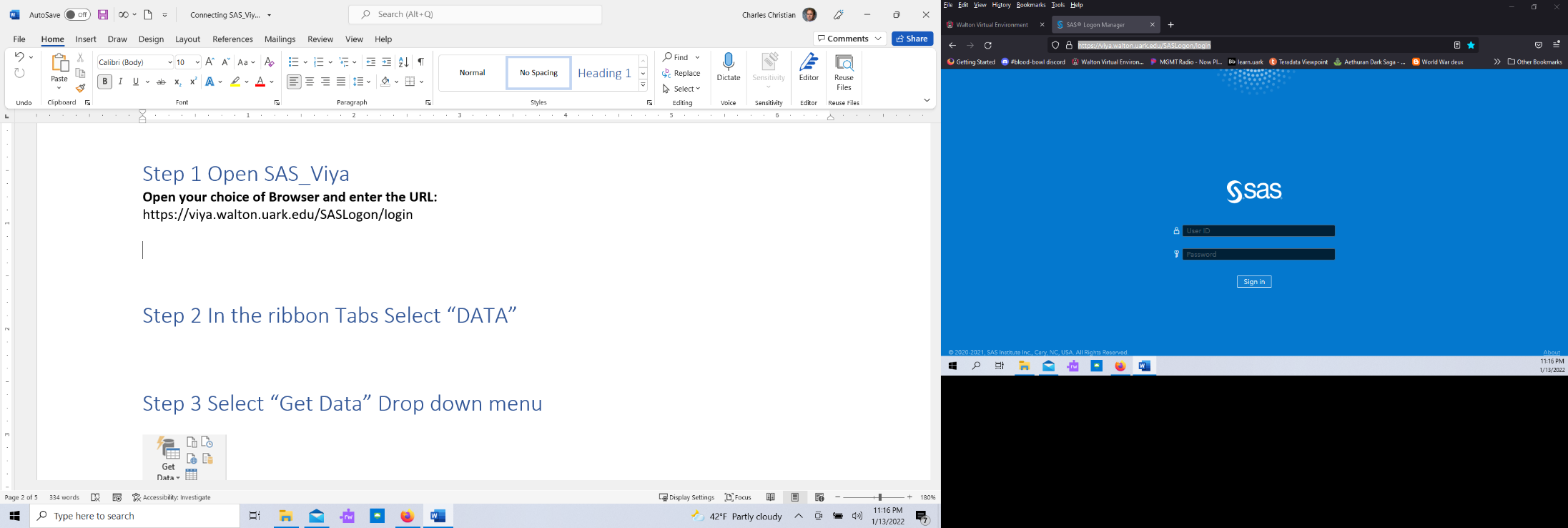 Once logged on to VMware, open Google Chrome and enter the following URL: https://viya.walton.uark.edu/SASDrive Step 1: SAS_Viya Log on User ID: 	UARK provided IDPassword: 	UARK PasswordStep 2: Connecting to Teradata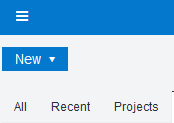 To retrieve Data from the Teradata server you must create a connection to Teradata. Once authenticated,Select:	The 3 white lines in the top left corner Select:	Manage Data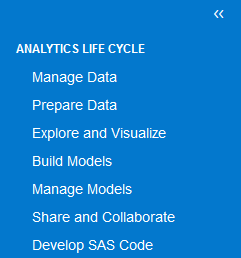 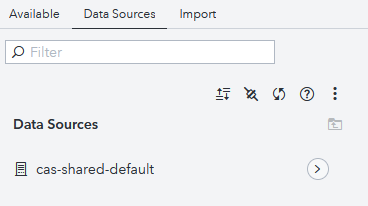 Select:	Data Sources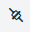 Select:	The ”connect” Icon:After selecting the “connect” icon, you will be directed to the Connection Settings Window. For this example, we are connecting to the first database submitted for Article 1 in Issue 1. Each field that needs to be filled is in the picture. NOTE: The database and Schema name must be the same.Name: 	Enterprise Systems WCOB_RSC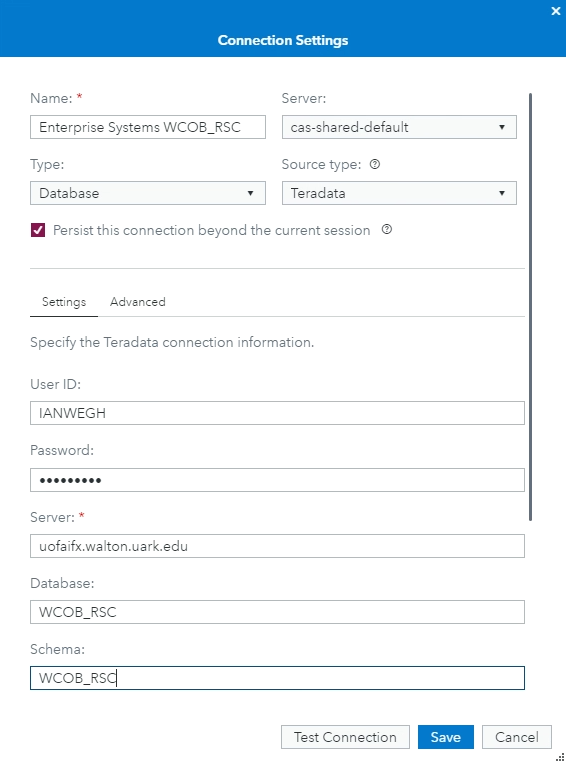 Server: 	cas-shared-defaultType: 	DatabaseSource Type: 	TeradataPersist Connection: 	Saves for next logonAdvanced: 	No advanced changesUser ID: 	Teradata logon name Password: 	Teradata passwordServer: 	uofaifx.walton.uark.eduDatabase name: 	WCOB_RSCSchema: 	WCOB_RSCClick:	Test ConnectionA successful connection will have the following message at the top of the window: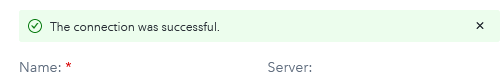 Save the connection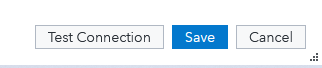 Select:	SaveStep 3: Accessing the DataYou have now created a connection to the database located in Teradata. In order to create reports and analyze the data, you will need to navigate to your connection and lift the data into the SAS VIYA memory. Your connection was created in the cas-shared-default CASLib. Navigate to your connection.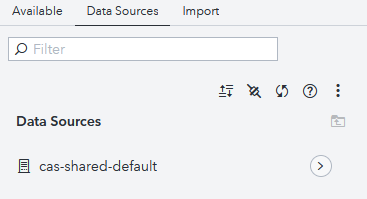 Select:	Data Sources tab and the arrow icon next to cas-shared-default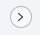 A menu directory will open. Remember what you created was a connection to Teradata. The data does not reside in SAS VIYA until you load the data into memory. 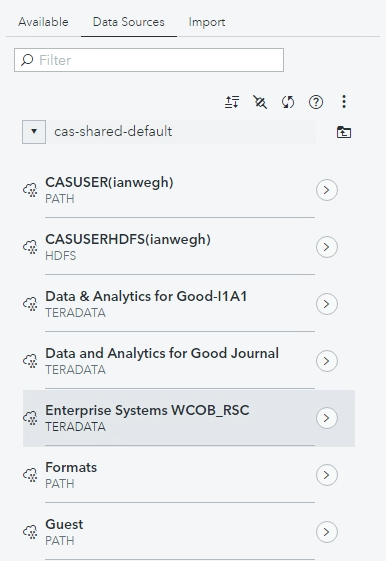 Open: 	By clicking the arrow next to your database. Step 4: Viewing Data 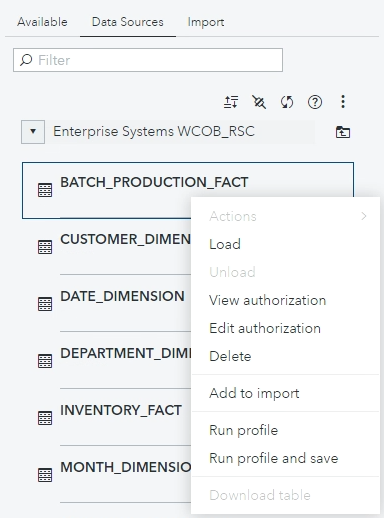 In order to load the data into SAS VIYA memory, you will need to find your desired table. For this example, I1A1 has 6 tables. We will select the HIVE table in order to load the table In-Memory.Right Click: 	Batch_Production_FactSelect:	LoadYou can tell your table has been successfully loaded into memory if you see the lightning bolt. You will also see 2 instances of your table. One with a lightning bolt and one without. Once your table (BATCH_PRODUCTION_FIRST) has been loaded In-Memory, you will be able to see how many records are in your table. In this example, HIVE has 2,100 rows. You are now ready to begin creating reports on your data. 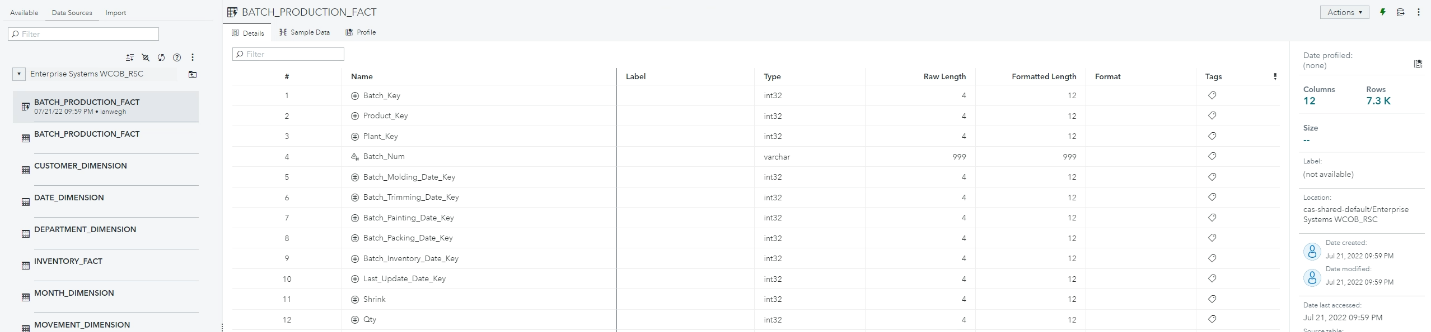 